DRUM LEDEen rond LED opbouwarmatuur met een behuizing uit aluminium in de beschikbare kleuren RAL9016 en RAL9005 met een polymethylmethacrylaat opaal diffusor. Het toestel is volledig vlak aan de onder- en bovenkant. De randen in aluminium zijn licht naar buiten toe gebogen. Het toestel kan zowel opbouw als gependeld gemonteerd worden en is tevens verkrijgbaar met noodunit. De meegeleverde pendelset laat het toestel tot 2m pendelen. Beschikbaar in volgende afmetingen:
Ø700x120
Ø900x120Beschermingsgraad:	IP20
Levensduur LEDS:		L80B10 60.000h
Lichtkleur:		CRI90 3000K, 4000K
Dimbaar:		beschikbaar met DIM 1-10V
Gradenhoek:		96°
Verblindingswaarde:	UGR < 19,2
Certificaten:		MacAdam Step 2
Garantie:		5 jaar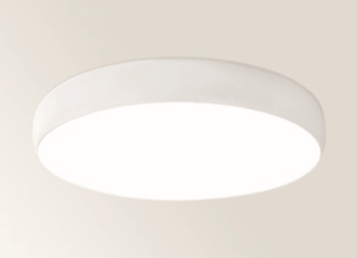 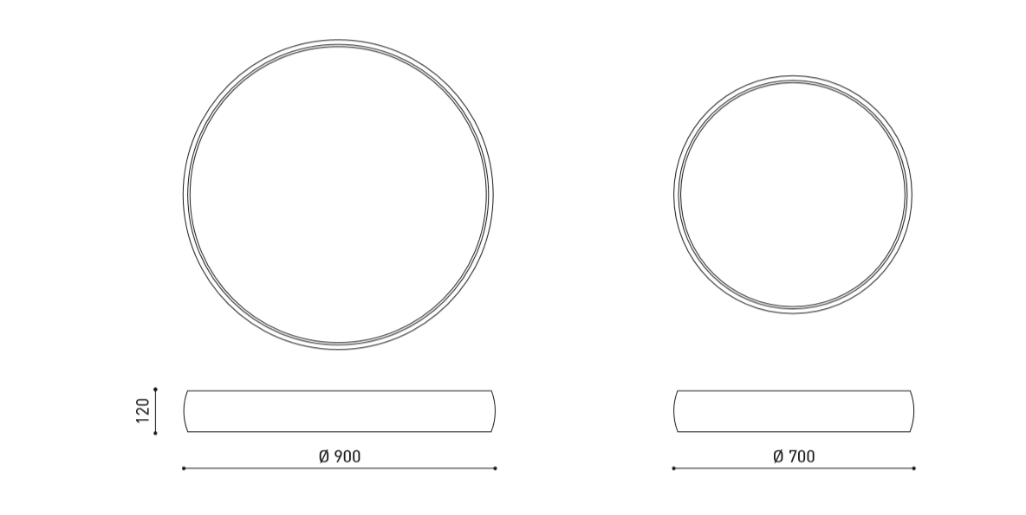 